SPISAK SUDSKIH TUMAČA ZA GRAD ODŽACI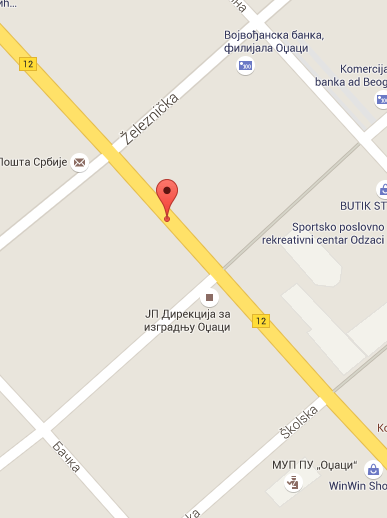 Sudski tumač za engleski jezik Odžaci
Sudski tumač za hebrejski jezik Odžaci
Sudski tumač za nemački jezik Odžaci
Sudski tumač za persijski jezik Odžaci
Sudski tumač za francuski jezik Odžaci
Sudski tumač za hrvatski jezik Odžaci
Sudski tumač za italijanski jezik Odžaci
Sudski tumač za japanski jezik Odžaci
Sudski tumač za ruski jezik Odžaci
Sudski tumač za latinski jezik Odžaci
Sudski tumač za norveški jezik Odžaci
Sudski tumač za mađarski jezik Odžaci
Sudski tumač za švedski jezik Odžaci
Sudski tumač za makedonski jezik Odžaci
Sudski tumač za španski jezik Odžaci
Sudski tumač za pakistanski jezik Odžaci
Sudski tumač za kineski jezik Odžaci
Sudski tumač za znakovni jezik OdžaciSudski tumač za bosanski jezik Odžaci
Sudski tumač za poljski jezik Odžaci
Sudski tumač za arapski jezik Odžaci
Sudski tumač za portugalski jezik Odžaci
Sudski tumač za albanski jezik Odžaci
Sudski tumač za romski jezik Odžaci
Sudski tumač za belgijski jezik Odžaci
Sudski tumač za rumunski jezik Odžaci
Sudski tumač za bugarski jezik Odžaci
Sudski tumač za slovački jezik Odžaci
Sudski tumač za češki jezik Odžaci
Sudski tumač za slovenački jezik Odžaci
Sudski tumač za danski jezik Odžaci
Sudski tumač za turski jezik Odžaci
Sudski tumač za finski jezik Odžaci
Sudski tumač za ukrajinski jezik Odžaci
Sudski tumač za grčki jezik Odžaci
Sudski tumač za holandski jezik Odžaci
Sudski tumač za korejski jezik Odžaci
Sudski tumač za estonski jezik OdžaciLokacijaOdžaciInternetakademijaoxford.comTelefon069/4 – 5555 - 84Radno vreme8:00 AM – 4:00 PM9:00 AM – 2:00 PM (Subotom)